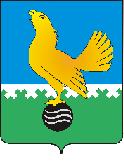 
Ханты-Мансийский автономный округ - Юграмуниципальное образованиегородской округ город Пыть-ЯхКОМИТЕТ ПО ФИНАНСАМП Р И К А ЗОт 08.08.2019										№ 24О внесении изменения в приказ комитета по финансам администрации города от 02.11.2018 № 35 «Об установлении перечня и кодов целевых статей расходов бюджета муниципального образования городской округ город Пыть-Ях» (в ред. от 31.07.2019 № 23)В соответствии с абзацем 4 пункта 4 статьи 21 Бюджетного кодекса Российской Федерации, в целях совершенствования бюджетного процесса муниципального образования городской округ город Пыть-Ях, приказываю:1.	Приложение к приказу «Перечень и коды целевых статей расходов бюджета муниципального образования городской округ город Пыть-Ях» добавить новым кодом целевой статьи расходов:2. Настоящий приказ вступает в силу после его подписания.Заместитель главы города – Председатель комитета по финансам	         				В.В.Стефогло«Основное мероприятие «Организация и проведение физкультурных (физкультурно-оздоровительных) мероприятий»05 1 01 00000Расходы на обеспечение деятельности (оказание услуг) муниципальных учреждений05 1 01 00590Основное мероприятие «Обеспечение участия в официальных физкультурных(физкультурно-оздоровительных) мероприятиях»05 1 03 00000Расходы на обеспечение деятельности (оказание услуг) муниципальных учреждений05 1 03 00590Основное мероприятие «Создание условий для удовлетворения потребности населения муниципального образования в предоставлении физкультурно-оздоровительных услуг, предоставление в пользование населению спортивных сооружений»05 1 04 00000Расходы на обеспечение деятельности (оказание услуг) муниципальных учреждений05 1 04 00590Реализация наказов избирателей депутатам Думы Ханты-Мансийского автономного округа - Югры05 1 04 85160Основное мероприятие «Обеспечение комплексной безопасности, в том числе антитеррористической безопасности муниципальных объектов спорта»05 1 05 00000Расходы на обеспечение деятельности (оказание услуг) муниципальных учреждений05 1 05 00590Основное мероприятие «Укрепление материально-технической базы учреждений спорта»05 1 06 00000Расходы на обеспечение деятельности (оказание услуг) муниципальных учреждений05 1 06 00590Строительство и реконструкция объектов муниципальной собственности	05 1 06 42110Основное мероприятие «Организация и проведение официальных спортивных мероприятий»05 2 01 00000Расходы на обеспечение деятельности (оказание услуг) муниципальных учреждений05 2 01 00590Основное мероприятие «Обеспечение участия спортивных сборных команд в официальных спортивных мероприятиях»05 2 02 00000Расходы на обеспечение деятельности (оказание услуг) муниципальных учреждений05 2 02 00590Основное мероприятие «Создание условий для удовлетворения потребности населения муниципального образования в предоставлении физкультурно-оздоровительных услуг, предоставление в пользование населению спортивных сооружений»05 2 03 00000Расходы на обеспечение деятельности (оказание услуг) муниципальных учреждений05 2 03 00590Реализация наказов избирателей депутатам Думы Ханты-Мансийского автономного округа - Югры05 2 03 85160Основное мероприятие «Обеспечение комплексной безопасности, в том числе антитеррористической безопасности муниципальных объектов спорта»05 2 04 00000Реализация мероприятий05 2 04 99990Расходы на обеспечение деятельности (оказание услуг) муниципальных учреждений05 2 04 00590Основное мероприятие «Обеспечение физкультурно-спортивных организаций осуществляющих подготовку спортивного резерва спортивным оборудованием, экипировкой и инвентарем, проведением тренировочных сборов и участием в соревнованиях»05 2 05 00000Обеспечение физкультурно-спортивных организаций, осуществляющих подготовку спортивного резерва, спортивным оборудованием, экипировкой и инвентарем, медицинского сопровождения тренировочного процесса, проведения тренировочных сборов и участия в соревнованиях	05 2 05 82110Обеспечение физкультурно-спортивных организаций, осуществляющих подготовку спортивного резерва, спортивным оборудованием, экипировкой и инвентарем, медицинского сопровождения тренировочного процесса, проведения тренировочных сборов и участия в соревнованиях за счет средств бюджета города05 2 05 S2110»